ОТВЕТЫ  К ВАРИАНТУ Në 7Часть 1Часть 2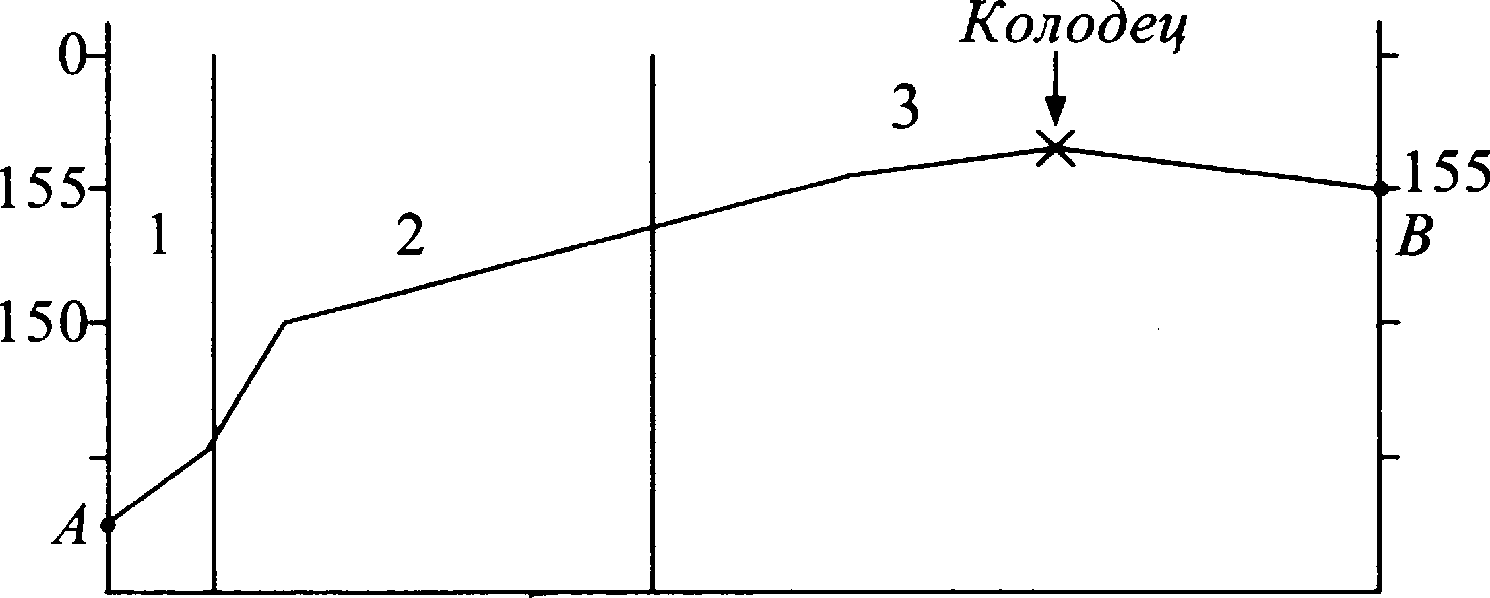 ОТВЕТЫ К BAPHAHTУ  Në 8Часть 1Часть 2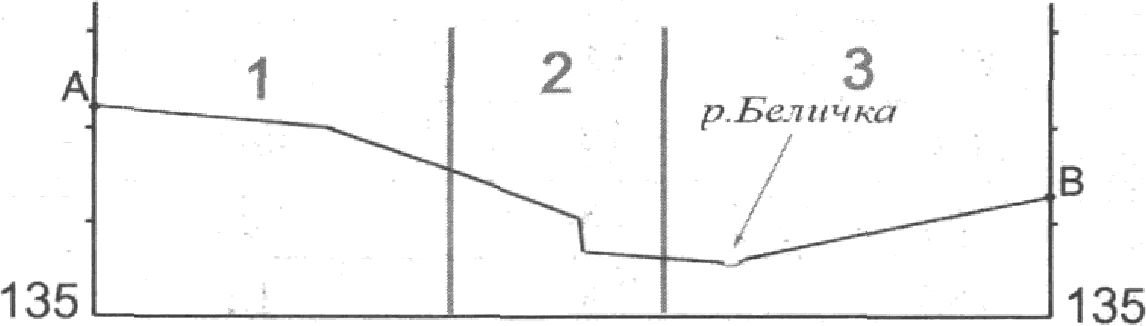 №  задания.  Ответ№  заданияОтветЫ   заданияОтвет1Австралия10123191363121112420143141214621—s, т421413136123*1241412*213632115344Яоония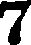 4231613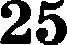 Алтайский83211т13226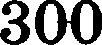 912318134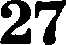 0  или 360J"›feзвдавияОтветОтвет161602815014514514014029Производство тракторов является металлоемким производством, а в г. Липецке расположев один из крупнейших металлургических комбинатов страны. Сосед- ство с этим комбинатом — первая важная особенность ЭГП. Завод также удобно расположен по отношению к главным потребителям его продукции:  Централь- ная Россия один из главных  районов интевсивного  сельского  хозяйства страны.Производство тракторов является металлоемким производством, а в г. Липецке расположев один из крупнейших металлургических комбинатов страны. Сосед- ство с этим комбинатом — первая важная особенность ЭГП. Завод также удобно расположен по отношению к главным потребителям его продукции:  Централь- ная Россия один из главных  районов интевсивного  сельского  хозяйства страны.30Наибольшую опасность водная эрозия представляет на участке 2, это распа- ханный  склон.   Поверхность   участка   1  закреплена   растительностью,  а участок3  имеет очень  небольшой уклон.Наибольшую опасность водная эрозия представляет на участке 2, это распа- ханный  склон.   Поверхность   участка   1  закреплена   растительностью,  а участок3  имеет очень  небольшой уклон.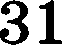 Во Франции доля сельскохозяйственного населения в общей численности насе- ления составляет 1,3 : 63, 1 х 100% = 2% . Это значительно меньше, чем в fipa— зилии, где его доля составляет 21,1 : 194,9 х 100% 10,8% . Доля сельского xo— зяйства в отраслевой структуре BBП выше в Бразилии: 6%  против  2“)o  во Франции.  Значит,  большую  роль сельское  хозяйство  играет  в  экономике Брази-Во Франции доля сельскохозяйственного населения в общей численности насе- ления составляет 1,3 : 63, 1 х 100% = 2% . Это значительно меньше, чем в fipa— зилии, где его доля составляет 21,1 : 194,9 х 100% 10,8% . Доля сельского xo— зяйства в отраслевой структуре BBП выше в Бразилии: 6%  против  2“)o  во Франции.  Значит,  большую  роль сельское  хозяйство  играет  в  экономике Брази-321 июля Солнце позже поднимется яад горизонтом в точке С. Точка А  располо-  жена восточнее, там день начинается равьше, а точка  В  расположена  севернее, там в это время  года Солнце  раньше  восходит  над горизонтом.1 июля Солнце позже поднимется яад горизонтом в точке С. Точка А  располо-  жена восточнее, там день начинается равьше, а точка  В  расположена  севернее, там в это время  года Солнце  раньше  восходит  над горизонтом.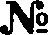 Отеет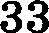 Решение:  —5495  : 1 051 513 х 1000 =   —5,225.Ответ:  —5, 2%o .34Решение:1) 1 049 385 —1 054 040 = —4655;2) —4655 — (—5495 ) = 840.В 2012 г. численность населения Иваповской области сократилась яа 4655 че- ловек. За счет естествевяой убыли произошло сокращение на 5495 человек. Миграциопный прирост васелевия составил —4655 — (—5495) =  840 человек.J'f• задавняОтвет№ задавияОтветN•  звдавняОтветИвдовезия10123192343122212201734145—2,5424513234231532114122313212302424Фиялявдия7413161325Ростовская312172312663094562132730заданияОтвет28150	150145	145140	14029В Иркутской области имеются большие лесные ресурсы, а сырьем для произ- водства  целлюлозы  и бумаги  является древесина..Это производство водоемкое, а Иркутская область хорошо обеспечена  водны- ми ресурсами. Это производство также энергоемко, а в Иркутской области ра- ботают  крупные  ГЭС,  дающие  недорогую электроэнергию.